Муниципальное автономное дошкольное образовательное учреждениедетский сад  №33Сценарий утренника, посвященный дню победы «Праздничный Парад»(старший дошкольный возраст)Составила:  музыкальный руководитель Лептягина Д. А.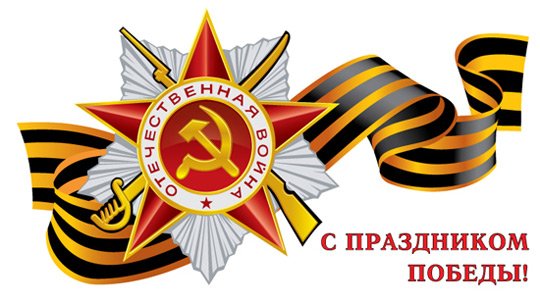 Хабаровск 2015Цель: Продолжить  знакомство детей с историей нашего государства, создать условия для воспитания у дошкольников чувства патриотизма, любви к Родине, уважения к подвигам наших дедов и прадедов. Раскрыть значимость проведения  праздника День Победы.Задачи:  1.Развивать творческие способности, коммуникативные навыки дошкольников;2. Воспитывать чувство патриотизма, гордости за свою страну;3. Учить детей петь песни патриотического характера, понимать, о чем поется в песне, четко и ритмично маршировать под военные марши, выполнять движения танцев слаженно и Оформление: Музыкальный зал празднично украшен шарами и гирляндами цветов. На центральной стене плакат с изображением символов победы, возле центральной стены бутафорский вечный огонь. На груди каждого ребенка прикреплен символ праздника – Георгиевская ленточка - знак уважения к ветеранам и дань памяти погибшим войнам, отдавшим все для победы.Оборудование: Проектор, слайды, гвоздики, отрез красной атласной ткани, длинной 3м, шары, флажки, шапочки (фуражки) разных родов войск.Ход праздникаЗвучит торжественная музыка Петровского марша Преображенского полка. (Слайд  «Парад  Победы»). Дети входят строем, в руках держат флажки, выполняя различные перестроения (маршируют по диагонали, перестраиваются в две колонны и расходятся в две шеренги, становятся  напротив друг друга). 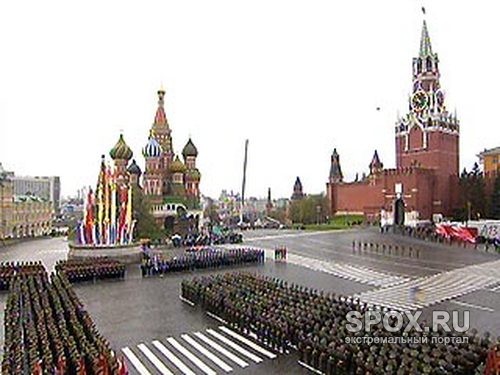 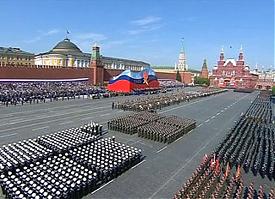 Ведущий: - День Победы 9 Мая –
Праздник мира в стране и весны.
В этот день мы солдат вспоминаем,
Не вернувшихся в семьи с войны.

В этот праздник мы чествуем дедов,
Защитивших родную страну,
Подарившим народам Победу
И вернувшим нам мир и весну!Дети исполняют песню «Пусть всегда будет солнце», сл. Л. Ошанина, муз. А. ОстровскогоДети: Что такое День Победы?
Это утренний парад:
Едут танки и ракеты,
Марширует строй солдат.
Что такое День Победы?
Это праздничный салют:
Фейерверк, взлетает в небо,
Рассыпаясь там и тут.
Что такое День Победы?
Это песни за столом,
Это речи и беседы,
Это дедушкин альбом.
Это фрукты и конфеты,
Это запахи весны…
Что такое День Победы –
Это значит – нет войны.Звучит торжественная музыка.Ведущий: - Праздник,  посвященный 70 годовщине победы в Великой Отечественной Войне над фашистами, я объявляю открытым!!! Звучит троекратное:Все: Ура!!! Ура!!! Ура!!! Поднять флаг Российской Федерации!!!  (Слайд «Поднятие флага РФ»).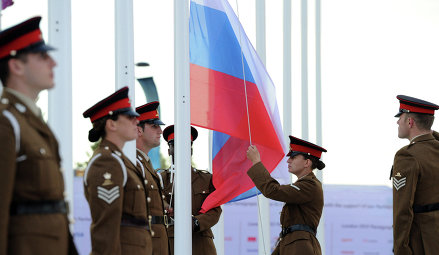 Звучит гимн, двое ребят  поднимают флаг, остальные мальчишки, приставив руку к фуражке, отдают честь.После поднятия флага садятся на места.Ведущая: - В параде принимают участие Военно-Воздушные силы д/с № 33 Российской Федерации!!!  (Слайд «Самолеты»). 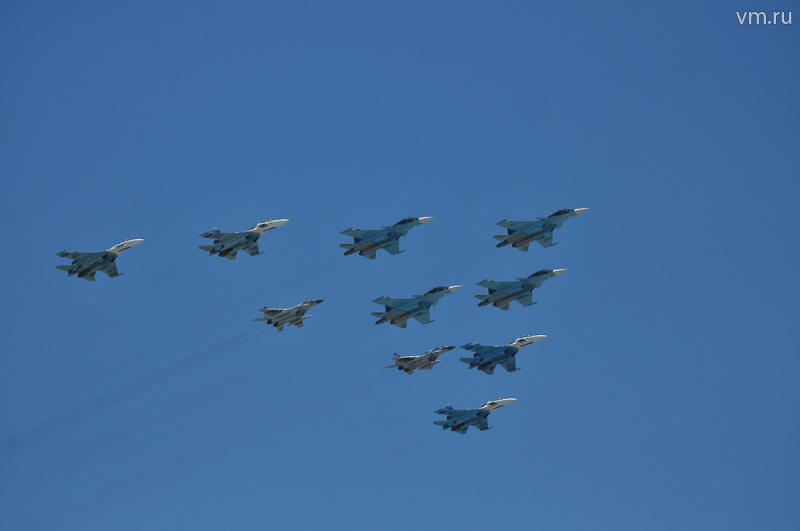 Группа детей исполняют танец «Самолеты»Ребенок: Лётчик водит самолёт,
Он отчаянный пилот.
Он в фуражке, в форме синей,
Человек непобедимый.
Он летает, словно птица,
Даже бури не боится.Рассекая небо, смело,                                                                                                     Он отважный  и умелый.                                                                                                                      Вдруг, удар, и гром сквозь солнце,                                                                                                    Он взглянул в свое оконце,                                                                                                      Что случилось? Вдруг…  Война,                                                                                                                  Наше небо сотрясла…                                                                                                               И пилот, безумной птицей, на защиту нашу мчится…     (стихотворение сопровождается музыкой, звуками  самолета,  взрывов и т.д.)Ребенок - моряк (смотрит в бинокль) 
На горизонте самолет. А за штурвалом наш пилот!                                                                                       По курсу, полный ход вперед! 
Готовься к бою, экипаж! Поможет Истребитель наш! (Слайд ВМФ РФ).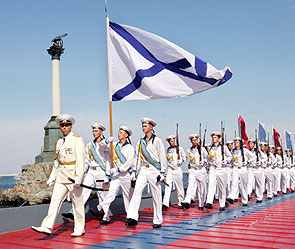 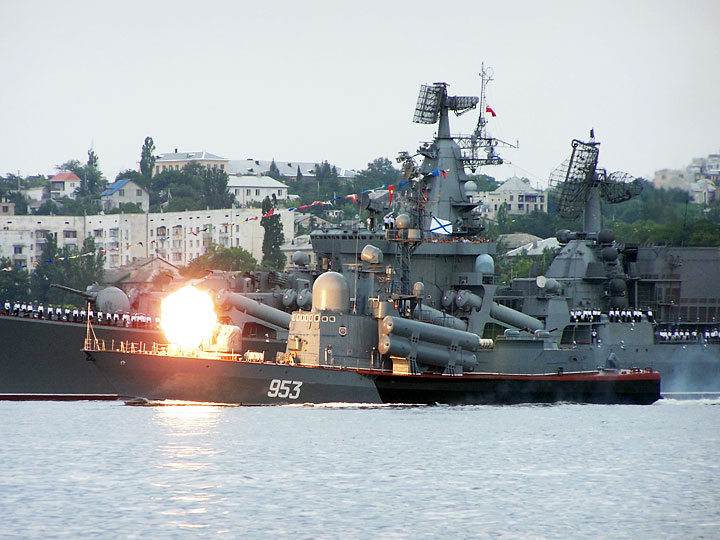 
Ребенок - моряк. 
Над кораблем алеет наше знамя. 
А за кормой - лазурная волна! 
Мы подрастем и станем моряками, 
Защитой станем мы тебе - страна. 

Ведущая: В параде принимает участие Военно-морской флот д/с №33 Российской Федерации. Дети под музыку маршируют по залу, останавливаются по центру и исполняют песню «Капитан», сл. В. Лебедев-Кумач муз. И. Дунаевский.После исполнения песни одна часть детей исполняет инструментальный номер «Яблочко», вторая часть танцует.Ведущая: - В параде принимают участие Танковые Войска Российской Федерации!!!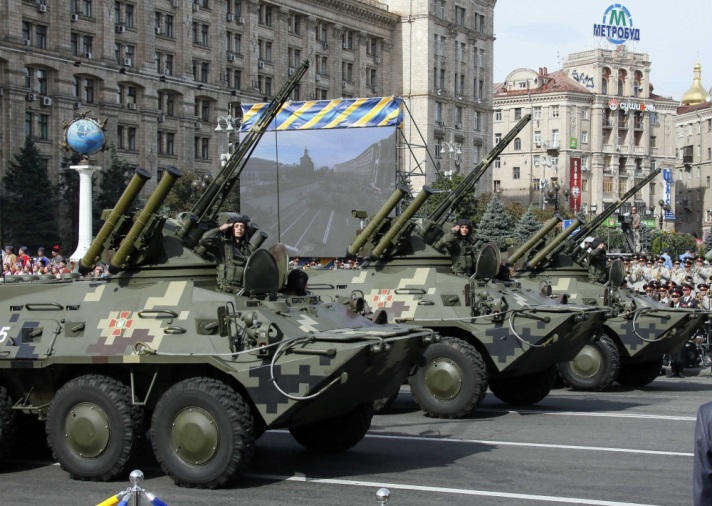 Группа детей-танкистов, выполняет Композиционные перестроения под музыку.Ведущая: В параде принимают участие Инженерные Войска д/с №33 РФ. Сегодня Инженерные войска на нашем параде представлены группой Саперов, которые занимаются  уничтожением и обезвреживанием ядерных мин противника. Сейчас всем покажут отвагу свою бесстрашные наши саперы. (Слайд «Парад» 2)                                                                                     .
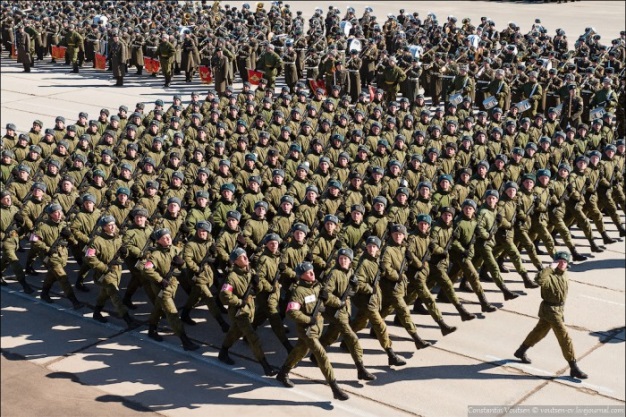                                       Проводится игра «Саперы».       

Ведущая. Важную роль на войне имело, быстрое, и своевременное получении необходимой информации.  Для этого использовали донесения. Его нужно было принести в штаб как можно быстрее. 

                                            Проводится игра «Донесение». Играют две команды. У каждой команды важный пакет, его надо доставить в штаб. По сигналу дети преодолевают препятствия: пробежать по мосту, перепрыгнуть через ров, подлезть под проволоку, пройти через болото и т.д. Последний в команде отдает пакет командиру штаба.Ведущая: Когда началась война многие молодые парни и девушки ушли сражаться за Родину и когда случались минуты тишины на фронте, солдаты садились у костра, исполняли любимые песни, исполняли танцы, чтобы поддержать боевой дух.  Веру в жизнь и победу.Дети исполняют танец под песню «Смуглянка – молдаванка».Ведущая:    К сожалению минуты тишины, бывают очень редкими и короткими. Снова идет бой! На полях сражения остаются раненые солдаты. Тогда приходят на помощь хрупкие девочки медсестры, они делают перевязки и даже помогают раненным добраться до санчасти. (Слайд «Минута отдыха»).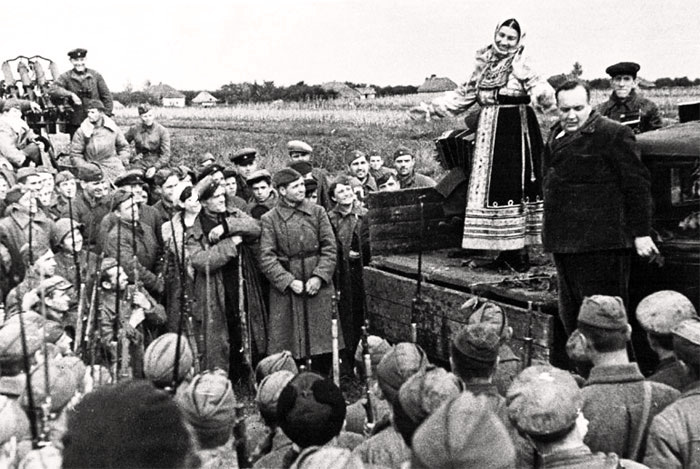 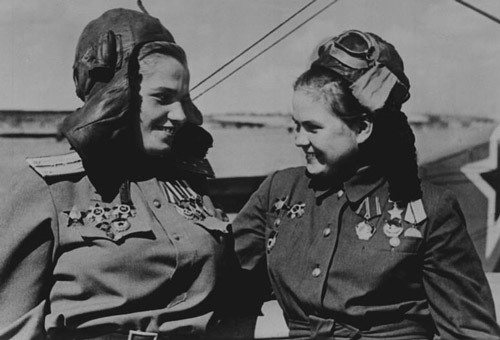 Игра – аттракцион «Медсестры».
Играют две девочки. В конце зала на стульях сидят «раненые бойцы» (мальчики). По сигналу медсестры должны проползти на корточках до раненого, быстро перевязать руку или ногу и доставить его в медсанчасть (определенное место). Игра проводится несколько раз. 
Ведущая: С великой и доблестной даты 9 мая 1945 года прошло уже 70 лет, но мы знаем и помним имя победителя — народ, многие сыны и дочери которого отдали свои жизни за нашу Родину, за наше мирное и спокойное будущее. В недалеком прошлом такие же девчонки и мальчишки, сегодня ветераны!!!  (Серия слайдов «Ветераны»).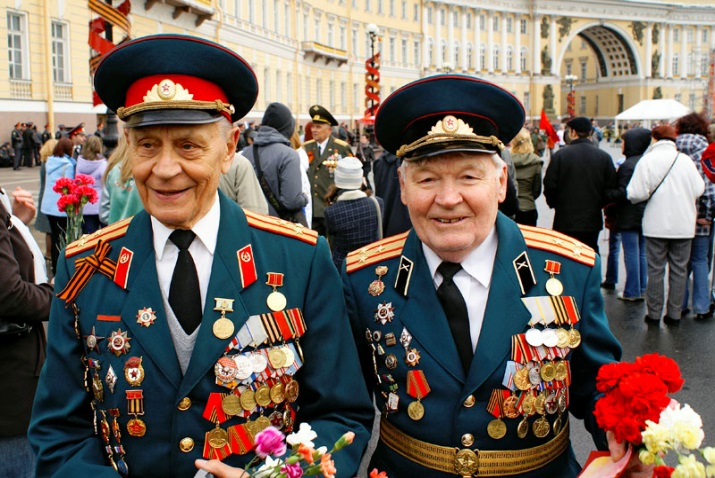 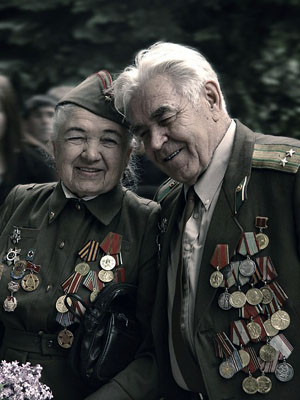 Ребенок: Пусть же проходят за годами года. 
Ветеранов не забудет страна 
Свято и ревностно память народа 
Ваши хранит имена. 
Бились отважно и стойка с врагами Вы за Отчизну свою. 
Вечная слава и вечная память, живущим и павшим в бою! Дети исполняют песню «Слава ветеранам» муз. Л Киселева. Ведущая: - Прошли года и за толщей дней                                                                     Всплеснёт сирены голос лютый,                                                                                             Замирая криками детей  –                                                                                                         И застынет сердце на минуту…                                                                                               Клин белых журавлей по небу проплывает,                                                                             В печальном сумраке их голоса слышны.                                                              Глядим им вслед и молча вспоминаем                                                                             Всех тех, кто не пришёл домой с войны…Танец «Белые птицы».Ведущая: - На братских могилах не ставят крестов,                                                                 И вдовы на них не рыдают.                                                                                                            К ним кто-то приносит букеты цветов,И Вечный огонь зажигают…                                                                                                  Как же много тогда не вернулось назад,                                                                                   Не дожив, не допев, под гранитом лежат.                                                        Посмотрите на этот огонь - тихой скорби сияние-                                                           Наступает Минута Молчания… (Слайд «Вечный Огонь»)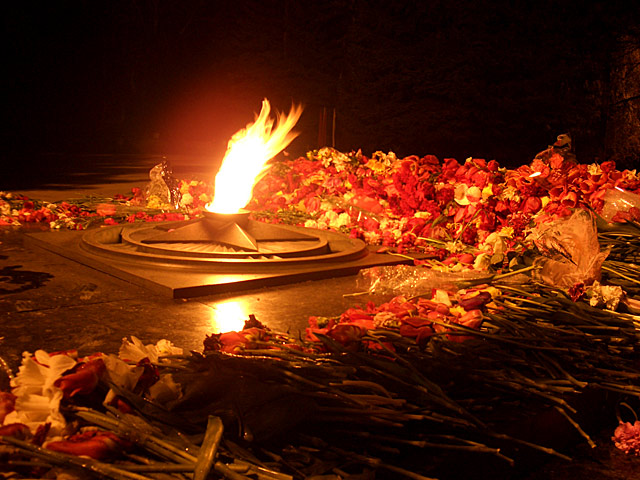 Зал встает, метроном, Минута Молчания.Ведущая: - В честь памяти погибших на войне, прошу возложить цветы к вечному огню. И исполнить танец памяти.Звучит песня «Журавли», дети возлагают цветы к вечному огню. Исполняют танец «Костер памяти» под песню «Закаты алые», Л. Ширяевой.Ребенок: Пусть пулеметы не строчат,
И пушки грозные молчат,
Пусть в небе не клубится дым,
Пусть небо будет голубым,
Пусть бомбовозы по нему
Не прилетают ни к кому,
Не гибнут люди, города...
Мир нужен на земле всегда!Дети исполняют песню «О мире», муз. А. Филиппенко, сл. Т. Волгиной.Ведущая: - В честь Дня Победы вечером всегда бывает салют. (Слайд «Салют».) Многие из вас пойдут его смотреть со своими родителями. Давайте возьмем воздушные шары, и отпустим их в небо, и пусть всегда на земле царит мир и счастье!!! Это будет наш праздничный салют.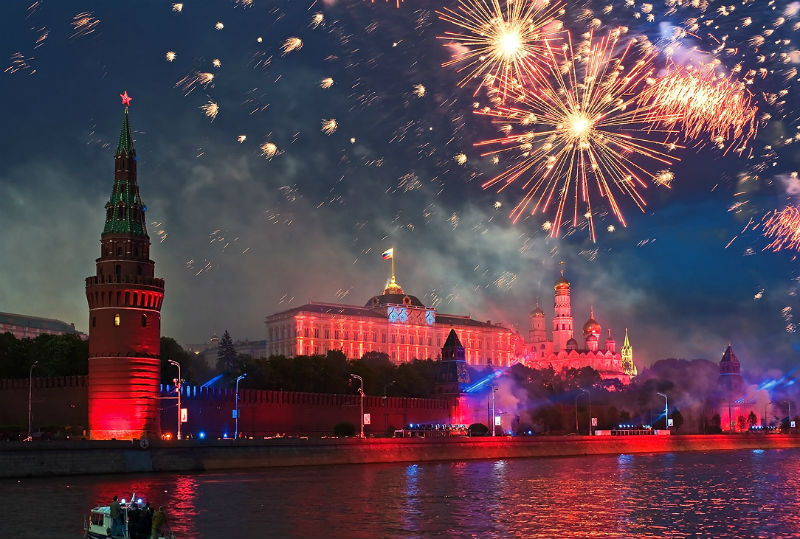 Звучит песня «День Победы», дети выходят на улицу. Ведущая: Пускай шары взмывают в небо.                                                           Сквозь бездну лет и пыль времен.                                                                                     Ведь в каждом сердце мы победу,                                                                                         Для своих предков сбережем!!!Дети отпускают шары, хлопают в ладоши и расходятся в свои группы, где продолжают праздник чаепитием. 